Март 2020 г.Март 2020 г.Март 2020 г.Март 2020 г.Март 2020 г.Март 2020 г.Праздничные туры на 8 МартаПраздничные туры на 8 МартаПраздничные туры на 8 МартаПраздничные туры на 8 МартаПраздничные туры на 8 МартаПраздничные туры на 8 Марта4—8 мартасреда —
воскресеньеМинск — Мир — Несвиж — Музей народной архитектуры — усадьба Ганка — Залесье — Сморгонь — Гервяты — Дудутки26 900 рос. руб.807 бел. руб.много4—8 мартасреда —
воскресеньеМинск — Хатынь — Музей народной архитектуры — усадьба Ганка — Новогрудок — Лида — Брест — Каменец — Беловежская пуща26 900 рос. руб.807 бел. руб.много4—8 мартасреда —
воскресеньеМинск — Будслав — Глубокое — Березинский заповедник — Центр Европы — Заповедный остров — Несвиж (ночлег в замке) — Мир26 900 рос. руб.807 бел. руб.много5—8 мартачетверг —
воскресеньеМинск — Хатынь — Новогрудок — Лида — Брест — Каменец — Беловежская пуща20 900 рос. руб.627 бел. руб.много5—8 мартачетверг —
воскресеньеМинск — Мир — Несвиж — Залесье — Сморгонь — Гервяты — Дудутки20 900 рос. руб.627 бел. руб.много5—8 мартачетверг —
воскресеньеМинск — Березинский заповедник — Центр Европы — Заповедный остров — Несвиж (ночлег в замке) — Мир21 500 рос. руб.645 бел. руб.много6—8 мартапятница —
воскресеньеМинск — Мир — Несвиж — Дудутки15 200 рос. руб.456 бел. руб.много6—8 мартапятница —
воскресеньеМинск — Хатынь — Брест — Каменец — Беловежская пуща14 500 рос. руб.435 бел. руб.много6—8 мартапятница —
воскресеньеМинск — Несвиж (ночлег в замке) — Мир14 900 рос. руб.447 бел. руб.много7—8 мартасуббота —
воскресеньеМинск — Мир — Несвиж — Дудутки9 900 рос. руб.297 бел. руб.много7—8 мартасуббота —
воскресеньеБрест — Каменец — Беловежская пуща9 500 рос. руб.285 бел. руб.много7—8 мартасуббота —
воскресеньеНесвиж (ночлег в замке) — Мир9 900 рос. руб.297 бел. руб.многоМарт — продолжениеМарт — продолжениеМарт — продолжениеМарт — продолжениеМарт — продолжениеМарт — продолжение11—15 мартасреда —
воскресеньеМинск — Мир — Несвиж — Музей народной архитектуры — усадьба Ганка — Залесье — Сморгонь — Гервяты — Дудутки26 900 рос. руб.807 бел. руб.много12—15 мартачетверг —
воскресеньеМинск — Мир — Несвиж — Залесье — Сморгонь — Гервяты — Дудутки20 900 рос. руб.627 бел. руб.много13—15 мартапятница —
воскресеньеМинск — Мир — Несвиж — Дудутки15 200 рос. руб.456 бел. руб.много14—15 мартасуббота —
воскресеньеМинск — Мир — Несвиж — Дудутки9 900 рос. руб.297 бел. руб.много18—22 мартасреда —
воскресеньеМинск — Мир — Несвиж — Музей народной архитектуры — усадьба Ганка — Залесье — Сморгонь — Гервяты — Дудутки26 900 рос. руб.807 бел. руб.много18—22 мартасреда —
воскресеньеМинск — Хатынь — Музей народной архитектуры — усадьба Ганка — Новогрудок — Лида — Брест — Каменец — Беловежская пуща26 900 рос. руб.807 бел. руб.много18—22 мартасреда —
воскресеньеМинск — Мир — Несвиж — Залесье — Сморгонь — Гервяты — Березинский заповедник — Витебск — Здравнёво26 200 рос. руб.786 бел. руб.много19—22 мартачетверг —
воскресеньеМинск — Хатынь — Новогрудок — Лида — Брест — Каменец — Беловежская пуща20 900 рос. руб.627 бел. руб.много19—22 мартачетверг —
воскресеньеМинск — Мир — Несвиж — Залесье — Сморгонь — Гервяты — Дудутки20 900 рос. руб.627 бел. руб.много19—22 мартачетверг —
воскресеньеМинск — Залесье — Сморгонь — Гервяты — Березинский заповедник — Витебск — Здравнёво20 200 рос. руб.606 бел. руб.много20—22 мартапятница —
воскресеньеМинск — Мир — Несвиж — Дудутки15 200 рос. руб.456 бел. руб.много20—22 мартапятница —
воскресеньеМинск — Хатынь — Брест — Каменец — Беловежская пуща14 500 рос. руб.435 бел. руб.много20—22 мартапятница —
воскресеньеМинск — Березинский заповедник — Витебск — Здравнево14 200 рос. руб.426 бел. руб.много21—22 мартасуббота —
воскресеньеМинск — Мир — Несвиж — Дудутки9 900 рос. руб.297 бел. руб.много21—22 мартасуббота —
воскресеньеБерезинский заповедник — Витебск — Здравнёво9 000 рос. руб.270 бел. руб.много21—22 мартасуббота —
воскресеньеБрест — Каменец — Беловежская пуща9 500 рос. руб.285 бел. руб.много25—29 мартасреда —
воскресеньеМинск — Мир — Несвиж — Музей народной архитектуры — усадьба Ганка — Залесье — Сморгонь — Гервяты — Дудутки26 900 рос. руб.807 бел. руб.много25—29 мартасреда —
воскресеньеМинск — Будслав — Глубокое — Залесье — Сморгонь — Гервяты — Мир (ночлег в замке) — Несвиж25 500 рос. руб.765 бел. руб.много25—29 мартасреда —
воскресеньеМинск — Мир — Несвиж — Березинский заповедник — Центр Европы — Заповедный остров — Гродно — Лида — Августовский канал26 900 рос. руб.807 бел. руб.много26—29 мартачетверг —
воскресеньеМинск — Мир — Несвиж — Залесье — Сморгонь — Гервяты — Дудутки20 900 рос. руб.627 бел. руб.много26—29 мартачетверг —
воскресеньеМинск — Залесье — Сморгонь — Гервяты — Мир (ночлег в замке) — Несвиж20 200 рос. руб.606 бел. руб.много26—29 мартачетверг —
воскресеньеМинск — Березинский заповедник — Центр Европы — Заповедный остров — Гродно — Лида — Августовский канал20 500 рос. руб.615 бел. руб.много27—29 мартапятница —
воскресеньеМинск — Мир — Несвиж — Дудутки15 200 рос. руб.456 бел. руб.много27—29 мартапятница —
воскресеньеМинск — Мир (ночлег в замке) — Несвиж13 900 рос. руб.417 бел. руб.много27—29 мартапятница —
воскресеньеМинск — Гродно — Лида — Августовский канал13 900 рос. руб.417 бел. руб.много28—29 мартасуббота —
воскресеньеМинск — Мир — Несвиж — Дудутки9 900 рос. руб.297 бел. руб.много28—29 мартасуббота —
воскресеньеМир (ночлег в замке) — Несвиж9 000 рос. руб.270 бел. руб.много28—29 мартасуббота —
воскресеньеГродно — Лида — Августовский канал9 000 рос. руб.270 бел. руб.много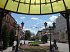 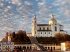 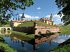 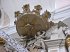 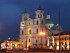 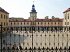 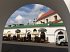 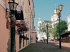 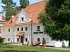 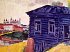 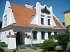 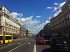 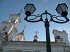 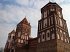 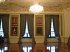 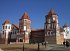 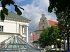 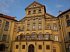 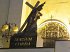 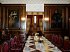 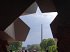 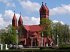 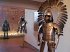 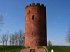 